FE.03.02.N.V.01Nota:As falsas declarações ou a falsificação de documentos constituem crime nos termos previstos, respetivamente, nos artigos 348º - A e 256º do Código Penal.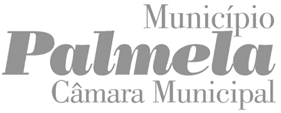 Informação Prévia de Operação de Loteamento - n.º 2 do artigo 14.º(RJUE - Decreto-Lei n.º 555/99, de 16 de dezembro, Decreto-Lei n.º 10/2024 de 8 de janeiro, Portaria n.º 71-A/2024 de 27 de fevereiro, RUEMP - Regulamento de Urbanização e Edificação do Município de Palmela e Regulamento e Tabela de Taxas Municipais)À Presidência da Câmara Municipal de Palmela(RJUE - Decreto-Lei n.º 555/99, de 16 de dezembro, Decreto-Lei n.º 10/2024 de 8 de janeiro, Portaria n.º 71-A/2024 de 27 de fevereiro, RUEMP - Regulamento de Urbanização e Edificação do Município de Palmela e Regulamento e Tabela de Taxas Municipais)À Presidência da Câmara Municipal de Palmela(RJUE - Decreto-Lei n.º 555/99, de 16 de dezembro, Decreto-Lei n.º 10/2024 de 8 de janeiro, Portaria n.º 71-A/2024 de 27 de fevereiro, RUEMP - Regulamento de Urbanização e Edificação do Município de Palmela e Regulamento e Tabela de Taxas Municipais)À Presidência da Câmara Municipal de Palmela(RJUE - Decreto-Lei n.º 555/99, de 16 de dezembro, Decreto-Lei n.º 10/2024 de 8 de janeiro, Portaria n.º 71-A/2024 de 27 de fevereiro, RUEMP - Regulamento de Urbanização e Edificação do Município de Palmela e Regulamento e Tabela de Taxas Municipais)À Presidência da Câmara Municipal de Palmela(RJUE - Decreto-Lei n.º 555/99, de 16 de dezembro, Decreto-Lei n.º 10/2024 de 8 de janeiro, Portaria n.º 71-A/2024 de 27 de fevereiro, RUEMP - Regulamento de Urbanização e Edificação do Município de Palmela e Regulamento e Tabela de Taxas Municipais)À Presidência da Câmara Municipal de Palmela(RJUE - Decreto-Lei n.º 555/99, de 16 de dezembro, Decreto-Lei n.º 10/2024 de 8 de janeiro, Portaria n.º 71-A/2024 de 27 de fevereiro, RUEMP - Regulamento de Urbanização e Edificação do Município de Palmela e Regulamento e Tabela de Taxas Municipais)À Presidência da Câmara Municipal de Palmela(RJUE - Decreto-Lei n.º 555/99, de 16 de dezembro, Decreto-Lei n.º 10/2024 de 8 de janeiro, Portaria n.º 71-A/2024 de 27 de fevereiro, RUEMP - Regulamento de Urbanização e Edificação do Município de Palmela e Regulamento e Tabela de Taxas Municipais)À Presidência da Câmara Municipal de Palmela(RJUE - Decreto-Lei n.º 555/99, de 16 de dezembro, Decreto-Lei n.º 10/2024 de 8 de janeiro, Portaria n.º 71-A/2024 de 27 de fevereiro, RUEMP - Regulamento de Urbanização e Edificação do Município de Palmela e Regulamento e Tabela de Taxas Municipais)À Presidência da Câmara Municipal de Palmela(RJUE - Decreto-Lei n.º 555/99, de 16 de dezembro, Decreto-Lei n.º 10/2024 de 8 de janeiro, Portaria n.º 71-A/2024 de 27 de fevereiro, RUEMP - Regulamento de Urbanização e Edificação do Município de Palmela e Regulamento e Tabela de Taxas Municipais)À Presidência da Câmara Municipal de Palmela(RJUE - Decreto-Lei n.º 555/99, de 16 de dezembro, Decreto-Lei n.º 10/2024 de 8 de janeiro, Portaria n.º 71-A/2024 de 27 de fevereiro, RUEMP - Regulamento de Urbanização e Edificação do Município de Palmela e Regulamento e Tabela de Taxas Municipais)À Presidência da Câmara Municipal de Palmela(RJUE - Decreto-Lei n.º 555/99, de 16 de dezembro, Decreto-Lei n.º 10/2024 de 8 de janeiro, Portaria n.º 71-A/2024 de 27 de fevereiro, RUEMP - Regulamento de Urbanização e Edificação do Município de Palmela e Regulamento e Tabela de Taxas Municipais)À Presidência da Câmara Municipal de Palmela(RJUE - Decreto-Lei n.º 555/99, de 16 de dezembro, Decreto-Lei n.º 10/2024 de 8 de janeiro, Portaria n.º 71-A/2024 de 27 de fevereiro, RUEMP - Regulamento de Urbanização e Edificação do Município de Palmela e Regulamento e Tabela de Taxas Municipais)À Presidência da Câmara Municipal de Palmela(RJUE - Decreto-Lei n.º 555/99, de 16 de dezembro, Decreto-Lei n.º 10/2024 de 8 de janeiro, Portaria n.º 71-A/2024 de 27 de fevereiro, RUEMP - Regulamento de Urbanização e Edificação do Município de Palmela e Regulamento e Tabela de Taxas Municipais)À Presidência da Câmara Municipal de Palmela(RJUE - Decreto-Lei n.º 555/99, de 16 de dezembro, Decreto-Lei n.º 10/2024 de 8 de janeiro, Portaria n.º 71-A/2024 de 27 de fevereiro, RUEMP - Regulamento de Urbanização e Edificação do Município de Palmela e Regulamento e Tabela de Taxas Municipais)À Presidência da Câmara Municipal de Palmela(RJUE - Decreto-Lei n.º 555/99, de 16 de dezembro, Decreto-Lei n.º 10/2024 de 8 de janeiro, Portaria n.º 71-A/2024 de 27 de fevereiro, RUEMP - Regulamento de Urbanização e Edificação do Município de Palmela e Regulamento e Tabela de Taxas Municipais)À Presidência da Câmara Municipal de Palmela(RJUE - Decreto-Lei n.º 555/99, de 16 de dezembro, Decreto-Lei n.º 10/2024 de 8 de janeiro, Portaria n.º 71-A/2024 de 27 de fevereiro, RUEMP - Regulamento de Urbanização e Edificação do Município de Palmela e Regulamento e Tabela de Taxas Municipais)À Presidência da Câmara Municipal de Palmela(RJUE - Decreto-Lei n.º 555/99, de 16 de dezembro, Decreto-Lei n.º 10/2024 de 8 de janeiro, Portaria n.º 71-A/2024 de 27 de fevereiro, RUEMP - Regulamento de Urbanização e Edificação do Município de Palmela e Regulamento e Tabela de Taxas Municipais)À Presidência da Câmara Municipal de Palmela(RJUE - Decreto-Lei n.º 555/99, de 16 de dezembro, Decreto-Lei n.º 10/2024 de 8 de janeiro, Portaria n.º 71-A/2024 de 27 de fevereiro, RUEMP - Regulamento de Urbanização e Edificação do Município de Palmela e Regulamento e Tabela de Taxas Municipais)À Presidência da Câmara Municipal de PalmelaIdentificação do/a RequerenteIdentificação do/a RequerenteIdentificação do/a RequerenteIdentificação do/a RequerenteIdentificação do/a RequerenteIdentificação do/a RequerenteIdentificação do/a RequerenteIdentificação do/a RequerenteIdentificação do/a RequerenteIdentificação do/a RequerenteIdentificação do/a RequerenteIdentificação do/a RequerenteIdentificação do/a RequerenteIdentificação do/a RequerenteIdentificação do/a RequerenteIdentificação do/a RequerenteIdentificação do/a RequerenteIdentificação do/a RequerenteNIF / NIPCNIF / NIPCNIF / NIPCNIF / NIPCNIF / NIPCNIF / NIPCNIF / NIPCNIF / NIPCNIF / NIPCNIF / NIPCTipoTipoTipoNome|DesignaçãoMorada|SedeCódigo PostalTelefoneTelemóvelTelemóvelTelemóvelFaxFaxFaxCorreio Eletrónico Autorizo o envio de notificações, no decorrer deste processo, para o endereço eletrónico indicado. Autorizo o envio de notificações, no decorrer deste processo, para o endereço eletrónico indicado. Autorizo o envio de notificações, no decorrer deste processo, para o endereço eletrónico indicado. Autorizo o envio de notificações, no decorrer deste processo, para o endereço eletrónico indicado. Autorizo o envio de notificações, no decorrer deste processo, para o endereço eletrónico indicado. Autorizo o envio de notificações, no decorrer deste processo, para o endereço eletrónico indicado. Autorizo o envio de notificações, no decorrer deste processo, para o endereço eletrónico indicado. Autorizo o envio de notificações, no decorrer deste processo, para o endereço eletrónico indicado. Autorizo o envio de notificações, no decorrer deste processo, para o endereço eletrónico indicado. Autorizo o envio de notificações, no decorrer deste processo, para o endereço eletrónico indicado. Autorizo o envio de notificações, no decorrer deste processo, para o endereço eletrónico indicado. Autorizo o envio de notificações, no decorrer deste processo, para o endereço eletrónico indicado. Autorizo o envio de notificações, no decorrer deste processo, para o endereço eletrónico indicado. Autorizo o envio de notificações, no decorrer deste processo, para o endereço eletrónico indicado. Autorizo o envio de notificações, no decorrer deste processo, para o endereço eletrónico indicado. Autorizo o envio de notificações, no decorrer deste processo, para o endereço eletrónico indicado. Autorizo o envio de notificações, no decorrer deste processo, para o endereço eletrónico indicado. Autorizo o envio de notificações, no decorrer deste processo, para o endereço eletrónico indicado.RepresentanteDocumento de IdentificaçãoDocumento de IdentificaçãoN.ºData ValidadeData ValidadeData ValidadeData ValidadeData ValidadeNa qualidade:Na qualidade:Na qualidade:Na qualidade:Na qualidade:Na qualidade:Na qualidade:Na qualidade:Na qualidade:Na qualidade:Na qualidade:Na qualidade:Na qualidade:Na qualidade:Na qualidade:Na qualidade:Na qualidade:Na qualidade: Proprietário/aUsufrutuário/aLocatário/aSuperficiário/aTitular do direito de uso e habitação Proprietário/aUsufrutuário/aLocatário/aSuperficiário/aTitular do direito de uso e habitação Proprietário/aUsufrutuário/aLocatário/aSuperficiário/aTitular do direito de uso e habitação Proprietário/aUsufrutuário/aLocatário/aSuperficiário/aTitular do direito de uso e habitação Proprietário/aUsufrutuário/aLocatário/aSuperficiário/aTitular do direito de uso e habitação Proprietário/aUsufrutuário/aLocatário/aSuperficiário/aTitular do direito de uso e habitação Proprietário/aUsufrutuário/aLocatário/aSuperficiário/aTitular do direito de uso e habitação Proprietário/aUsufrutuário/aLocatário/aSuperficiário/aTitular do direito de uso e habitação Proprietário/aUsufrutuário/aLocatário/aSuperficiário/aTitular do direito de uso e habitação Proprietário/aUsufrutuário/aLocatário/aSuperficiário/aTitular do direito de uso e habitação Proprietário/aUsufrutuário/aLocatário/aSuperficiário/aTitular do direito de uso e habitação Proprietário/aUsufrutuário/aLocatário/aSuperficiário/aTitular do direito de uso e habitação Proprietário/aUsufrutuário/aLocatário/aSuperficiário/aTitular do direito de uso e habitação Proprietário/aUsufrutuário/aLocatário/aSuperficiário/aTitular do direito de uso e habitação Proprietário/aUsufrutuário/aLocatário/aSuperficiário/aTitular do direito de uso e habitação Proprietário/aUsufrutuário/aLocatário/aSuperficiário/aTitular do direito de uso e habitação Proprietário/aUsufrutuário/aLocatário/aSuperficiário/aTitular do direito de uso e habitação Proprietário/aUsufrutuário/aLocatário/aSuperficiário/aTitular do direito de uso e habitação Proprietário/aUsufrutuário/aLocatário/aSuperficiário/aTitular do direito de uso e habitação Outro Outro Outro Outro Outro Outro Outro Outro Outro Outro Outro Outro Outro Outro Outro Outro Outro OutroCódigo de acesso ao registo comercialCódigo de acesso ao registo comercialCódigo de acesso ao registo comercialCódigo de acesso ao registo comercialCódigo de acesso ao registo comercialCódigo de acesso ao registo comercialCódigo de acesso ao registo comercialCódigo de acesso à certidão predial permanenteCódigo de acesso à certidão predial permanenteCódigo de acesso à certidão predial permanenteCódigo de acesso à certidão predial permanenteCódigo de acesso à certidão predial permanenteCódigo de acesso à certidão predial permanenteCódigo de acesso à certidão predial permanenteObjeto do PedidoAo abrigo do n.º 2 do art.º 14.º do Decreto-Lei n.º 555/99, de 16 de dezembro, na redação atualmente em vigor, requer informação prévia sobre a realização de uma Operação de Loteamento.Caso não seja o proprietário e/ou haja demais titulares deve preencher o formulário apropriado – n.º FE.03.02.AV.Informações adicionais (preencha e coloque o pisco se aplicável)Informações adicionais (preencha e coloque o pisco se aplicável)Informações adicionais (preencha e coloque o pisco se aplicável)Informações adicionais (preencha e coloque o pisco se aplicável)Procedimento de Loteamento ou informação prévia Planos territoriais ou unidade de execuçãoUtiliza a faculdade de junção de pareceres necessários à apreciação do pedido.Utiliza a faculdade de junção de pareceres necessários à apreciação do pedido.Entidades que nos termos da Lei, devem emitir parecer, autorização ou aprovação se o interessado assim o entender:Entidades que nos termos da Lei, devem emitir parecer, autorização ou aprovação se o interessado assim o entender:Identificação do PrédioIdentificação do PrédioIdentificação do PrédioIdentificação do PrédioIdentificação do PrédioIdentificação do PrédioIdentificação do PrédioIdentificação do PrédioIdentificação do PrédioIdentificação do PrédioIdentificação do PrédioPrédio , sito emPrédio , sito emPrédio , sito emPrédio , sito em de decom área decom área decom área decom área dem2, descrito na Conservatóriado Registo Predial de Palmela sob o n.ºdo Registo Predial de Palmela sob o n.ºdo Registo Predial de Palmela sob o n.ºdo Registo Predial de Palmela sob o n.º, inscrito na matriz cadastral , inscrito na matriz cadastral , inscrito na matriz cadastral , inscrito na matriz cadastral sob o art.º n.º(Seção(Seção(Seção).).).Informações sobre Tratamento de Dados Pessoais e Direitos dos/as TitularesOs/As destinatários/as dos dados pessoais recolhidos são os serviços municipais indicados neste formulário, também podem ser destinatários outros serviços municipais caso seja necessário em função das competências orgânicas. O/A responsável pelo tratamento é o Município de Palmela contactável através do email atendimento@cm-palmela.pt ou pelo telefone 212336666, que designou um Encarregado de Proteção de Dados contactável através do email protecaodados@cm-palmela.pt. As finalidades do tratamento correspondem às finalidades indicadas no formulário, procedimento administrativo, requerimento, documento ou comunicação apresentada. A legitimidade corresponde, por regra, ao tratamento necessário para cumprimento das obrigações legais ao tratamento necessário para o exercício de funções de interesse público ou autoridade pública de que está investido o Município. Podem ser destinatárias dos dados outras entidades públicas, se previsto na legislação. O prazo de conservação é o necessário à finalidade de tratamento acrescido do prazo previsto na legislação, incluindo de arquivo municipal. Os/As titulares dos dados pessoais têm os direitos, nos termos e condições definidos legalmente, de acesso aos dados pessoais, retificação, apagamento, limitação do tratamento e de se opor ao tratamento. Têm ainda o direito de apresentar reclamação à autoridade de controlo, a Comissão Nacional de Proteção de Dados. Poderá exercer os direitos mediante contacto com o Município ou com o Encarregado de Proteção de Dados. Para mais informações poderá consultar as nossas políticas de privacidade no website: http://www.cm-palmela.pt/.Data e AssinaturaData e AssinaturaData e AssinaturaData e AssinaturaData e AssinaturaPede deferimento,Pede deferimento,Pede deferimento,Pede deferimento,RequerenteAos                    (data)                   (data)                   (data)                   (data)(Assinatura com certificado digital qualificado)